CİHAZIN KULLANMA TALİMATI1-Cihazın fişinin takılı olup olmadığını kontrol ediniz.2-Cihazın yanında bulunan açma/kapama düğmesinden açınız.3-Cihazın kapağını açınız.4-Malzemelerinizi raflara yerleştiriniz.5-Cihaz kapağını sıkıca kapatınız.6-“Temp” butonuna bastıktan sonra değer arttırma/ azaltma butonları yardımı ile istenen    sıcaklığı ayarlayınız ve enter butonuna basınız.7-“Timer” butonuna bastıktan sonra değer arttırma/ azaltma butonları yardımı ile zaman     sayacını ayarlayınız ve enter butonuna basınız.8-“Start” butonuna basıp cihazı çalıştırınız.9- İşlem tamamlandığında, “time” ekranı sıfırlanacaktır ve cihaz sesli uyarı sinyali verecektir.   Cihaz tamolarak durmadan asla kapağı açmayınız.10-Etüvü soğumaya bırakın daha sonra kapağı açınız.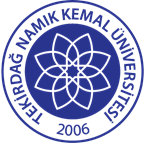 TNKÜ ÇORLU MESLEK YÜKSEKOKULU TERMAL ETÜVCİHAZI KULLANMA TALİMATIDoküman No: EYS-TL-054TNKÜ ÇORLU MESLEK YÜKSEKOKULU TERMAL ETÜVCİHAZI KULLANMA TALİMATIHazırlama Tarihi:01.12.2021TNKÜ ÇORLU MESLEK YÜKSEKOKULU TERMAL ETÜVCİHAZI KULLANMA TALİMATIRevizyon Tarihi:--TNKÜ ÇORLU MESLEK YÜKSEKOKULU TERMAL ETÜVCİHAZI KULLANMA TALİMATIRevizyon No:0TNKÜ ÇORLU MESLEK YÜKSEKOKULU TERMAL ETÜVCİHAZI KULLANMA TALİMATIToplam Sayfa Sayısı:1Cihazın Markası/Modeli/ Taşınır Sicil NoATAÇ – EV-250 / 253.3.6/13/41222 - 253.3.6/13/41223Kullanım AmacıKurutmaSorumlusu	Öğr.Gör. Malik Alkış, Öğr.Gör. Gamze BOZCANSorumlu Personel İletişim Bilgileri (e-posta, GSM)malkis@nku.ed.tr   0282-250-35-34gbozcan@nku.edu.tr  0282-250-35-18